г.Витебск, пр-т Черняховского, 5;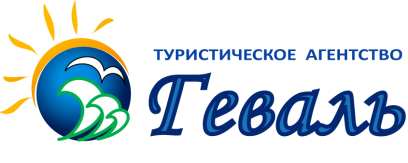 тел/факс:(0212) 622 000, тел:(0212) 633 000;                   МТС  (029) 214 00 00  www.geval.byРУМЫНИЯ АВИА из МинскаСтоимость указана за 1 чел в ЕВРО ( при оплате принимающей стороне). Курс для оплаты в бел. руб – НБ РБ+5% на день оплаты.Дети до 14 лет на основном месте — скидка 10 евро, Дети до 14 лет на доп. месте — скидка 50 еврог.Витебск, пр-т Черняховского, 5;тел/факс:(0212) 622 000, тел:(0212) 633 000;                   МТС  (029) 214 00 00  www.geval.byРУМЫНИЯ АВИА из МинскаСтоимость указана за 1 чел в ЕВРО ( при оплате принимающей стороне). Курс для оплаты в бел. руб – НБ РБ+5% на день оплаты.Дети до 14 лет на основном месте — скидка 10 евро, Дети до 14 лет на доп. месте — скидка 50 евроСроки тураНочей/днейна курортеBRIZA MARII 2*AMARADIA 3*Дети с 2 до 7 лет без места в отеле30.06 – 14.0714/152452457014.07 – 28.0714/152552557028.07 – 11.0814/152552557011.08 – 25.0814/152552557025.08 – 05.0911/1222525550В стоимость входит: 
*проживание 14 ночей/ 15 дней ( 11 ночей/ 12 дней)
*трансфер а/п Варна — курорт  Эфорийе Суд
* курортный сборДополнительно оплачивается * авиаперелёт – 240 € / чел. в обе стороны ( оплачивается в бел.руб. по курсу НБ РБ)*тур.услуга взрослые  50,00 руб. дети до 7 лет 40,00 руб;
*румынская виза — 60 евро, дети до 5,99 – бесплатно (при наличие у туриста многократной шенгенской визы дополнительно открывать румынскую не нужно)* медицинская страховка примерно 7 евро (в зависимости от возраста) в бел.руб по курсу НБ РБСроки тураНочей/днейна курортеBRIZA MARII 2*AMARADIA 3*Дети с 2 до 7 лет без места в отеле30.06 – 14.0714/152452457014.07 – 28.0714/152552557028.07 – 11.0814/152552557011.08 – 25.0814/152552557025.08 – 05.0911/1222525550В стоимость входит: 
*проживание 14 ночей/ 15 дней ( 11 ночей/ 12 дней)
*трансфер а/п Варна — курорт  Эфорийе Суд
* курортный сборДополнительно оплачивается * авиаперелёт – 240 € / чел. в обе стороны ( оплачивается в бел.руб. по курсу НБ РБ)*тур.услуга взрослые  50,00 руб. дети до 7 лет 40,00 руб;
*румынская виза — 60 евро, дети до 5,99 – бесплатно (при наличие у туриста многократной шенгенской визы дополнительно открывать румынскую не нужно)* медицинская страховка примерно 7 евро (в зависимости от возраста) в бел.руб по курсу НБ РБ